от 16  декабря  2013 г.						                          № 1085О проведении городского конкурса среди субъектов малого и среднего предпринимательства МО «Город Мирный»«Предприниматель года»С целью выявления и поощрения лучших предпринимателей, повышения имиджа предпринимательской деятельности, в соответствии с городской  целевой программой "Развитие малого и среднего предпринимательства в МО «Город Мирный на 2010-2014 гг.», городская Администрация постановляет:Утвердить положение о проведении городского конкурса среди субъектов малого и среднего предпринимательства МО «Город Мирный» «Предприниматель года» и состав  конкурсной комиссии (приложения 1,2).      2. Опубликовать настоящее Постановление в порядке, установленном Уставом МО «Город Мирный».       3. Контроль исполнения настоящего Постановления оставляю за собой.Глава города                                                                                          А. В. Басыров    Приложение  1 к Постановлению городской  Администрацииот 16 декабря  2013г. №1085ПОЛОЖЕНИЕ о проведении городского конкурса  среди субъектов малого и среднего предпринимательства МО «Город Мирный» «Предприниматель года»Общие положения1.1. Конкурс среди  субъектов малого и среднего предпринимательства  проводится в целях стимулирования предпринимательской деятельности, экономической и деловой активности населения города, морального поощрения представителей бизнеса, демонстрирующих высокие достижения в предпринимательской деятельности, информирования общественности об этих достижениях.1.2. Основными задачами конкурса  являются:- выявление субъектов малого и среднего предпринимательства, добившихся наибольших успехов в своей деятельности;-	пропаганда передовых форм предпринимательства, популяризация передового опыта предпринимательской деятельности в городе;- систематизация и распространение положительного опыта работы лучших представителей малого и среднего бизнеса для формирования позитивного общественного мнения о предпринимателях города.1.3. Финансирование расходов на проведение и награждение победителей  осуществляется  в рамках городской целевой программы «Развитие малого и среднего предпринимательства в МО «Город Мирный» на 2010-г.». 2. Порядок проведения Конкурса2.1	Организатором конкурса  является Администрация муниципального образования «Город Мирный» Мирнинского района Республики Саха (Якутия) (далее – Организатор), которая принимает решение о сроках его проведения.2.2.	Объявление о начале приема заявок на участие в конкурсе производится путем размещения на официальном сайте городской Администрации  www.gorodmirny.ru, в котором указывается:- дата начала и окончания приема заявок;- место приема документов и контактная информация.2.3.	Отбор кандидатов на участие в конкурсе осуществляется Конкурсной  комиссией, формируемой Организатором.2.4.	Выдвижение кандидатов для участия в конкурсе может проходить:		- путем самовыдвижения;	-по инициативе оргкомитета общественной организации предпринимателей Мирнинского района «Деловой клуб» (далее - «Деловой клуб»);		- органами местного самоуправления МО «Мирнинский район».2.5.	Органы местного самоуправления МО «Мирнинский район»  «Деловой клуб» могут выдвинуть не более одного претендента на каждую номинацию.3. Условия и порядок проведения конкурса3.1. Участниками конкурса являются субъекты малого и среднего предпринимательства, отвечающие критериям, установленным статьей 4 Федерального закона от 24.07.2007  N 209-ФЗ "О развитии малого и среднего предпринимательства в Российской Федерации", зарегистрированные на территории города Мирного Мирнинского района Республики Саха (Якутия) и осуществляющие предпринимательскую деятельность не менее двух лет.3.2.	Для участия в конкурсе субъект малого и среднего предпринимательства,  органы местного самоуправления МО «Мирнинский район» или «Деловой клуб» направляют организатору:- заявку на участие в конкурсе по форме согласно приложению 1 к настоящему Положению;- анкету участника конкурса по форме согласно приложению 2 к настоящему Положению;3.3.	Кроме вышеперечисленных документов, субъекты малого и среднего предпринимательства могут представить любые подтверждения достигнутого ими коммерческого успеха (публикации в прессе, копии дипломов и благодарственных писем, отзывы клиентов, покупателей и т.д.).Документы предоставляются не позднее, чем за пять дней до начала работы Конкурсной комиссии.3.4.	Конкурс проводится по следующим номинациям: «Предприниматель года в сфере производства»; «Предприниматель года в сфере торговли»;  «Предприниматель года в сфере услуг».3.5. В каждой номинации предусмотрено денежное вознаграждение в  размере  10 000 (десять тысяч) рублей.4. Требования к претендентам			Основные требования к претенденту:	- отсутствие задолженности по платежам, включая текущие, в бюджеты всех уровней и государственные внебюджетные фонды.5. Подведение итогов конкурса5.1.  Подведение итогов проводится Конкурсной комиссией, в состав которой входят представители городской и районной Администрации, депутаты городского Совета, представитель малого и среднего предпринимательства.	5.2.  Конкурсная комиссия принимает решение по каждой номинации открытым голосованием простым большинством голосов. При голосовании каждый член комиссии имеет один голос. В случае равенства голосов решающим является голос председателя Конкурсной комиссии.5.3. Решение комиссии об итогах конкурса оформляется протоколом, который подписывают члены Конкурсной комиссии, принимавшие участие в заседании.5.4. Победители конкурса награждаются грантами, дипломами Главы города._____________________________________________________________________________Приложение 1к  положению о  городском конкурсе	 «Предприниматель года»  среди субъектов малого и среднего предпринимательства МО «Город Мирный»,утвержденному Постановлением городской Администрации от «16 »  декабря 2013г. №1085ЗАЯВКА НА УЧАСТИЕ В КОНКУРСЕПросим рассмотреть документы организации (индивидуального предпринимателя) _____________________________________________________________________________		(полное наименование субъекта малого и среднего  предпринимательства)_____________________________________________________________________________для участия в конкурсе «Предприниматель года» в номинации _____________________________________________________________________________Дата регистрации:_____________________________________________________________Почтовый адрес (местонахождение):______________________________________________________________________________________________________________________________________________________________________________________________________________________К заявке прилагаются следующие документы:___________________________________________________________________________________________________________________________________________________________________________________________________________________________________________________________________________________________________________________________________________________________________________________________________________________________________________________________________________________________________________________________________________________________Контактный телефон:___________________________________________________________С условиями конкурса ознакомлен. Полноту и достоверность сведений, указанных в заявке и приложенных документах, гарантирую.«_____»  ________________ 20___ г. 		Руководитель организации(индивидуальный предприниматель)  ______________/___________________/    Приложение 2к  положению о  городском конкурсе «Предприниматель года» среди субъектов малого и среднего предпринимательства МО «Город Мирный»,утвержденному Постановлением  городской Администрации от «16» декабря 2013 г. №1085АНКЕТА УЧАСТНИКА КОНКУРСА_____________________________________________________________________________		Наименование юридического лица, Ф. И. О. индивидуального предпринимателя____________________________________________________________________________					местонахождение, почтовый адресТел. 	___________________________  				факс __________________ Вид деятельности ____________________________________________________________Стаж работы в данном  виде деятельности _______________________________________Среднесписочная численность работающих, чел. 2012 год: _________________________Среднесписочная численность работающих, чел. 2013 год: _________________________Количество созданных новых рабочих мест в 2013 году,(количество новых заключённых договоров) _____________________________________Средний доход у наёмных работников: __________________________________________Виды социальных гарантий на предприятии: __________________________________________________________________________________________________________________________________________________________Объём реализованной продукции (работ, услуг)  в предыдущем году: тыс. руб. _____________________________________________________________________ Объём реализованной продукции (работ, услуг)  в текущем году: тыс. руб. _____________________________________________________________________Сведения об участии в благотворительной деятельности _______________________________________________________________________________________________________________________________________________________________________________________________________________________________________Краткое описание своей продукции (работы, услуги) (конкурентоспособность, положительная репутация, отзывы, наличие дипломов, публикации) _______________________________________________________________________________________________________________________________________________________________________________________________________________________________________Планы по развитию деятельности____________________________________________________________________________________________________________________________________________________________________________________________________________________________Прочая информация (по желанию заявителя) __________________________________________________________________________________________________________________________________________________________________________________________________________________________________________________________________Участник Конкурса гарантирует достоверность представленных сведений.«_____» ________________ 20____г.Подпись  руководителяПриложение  2 к Постановлению городской  Администрацииот «16» декабря  2013г. №1085Состав  Конкурсной  комиссии городского конкурса «Предприниматель года» среди субъектов малого и среднего предпринимательства  МО «Город Мирный»   АДМИНИСТРАЦИЯМУНИЦИПАЛЬНОГО ОБРАЗОВАНИЯ«Город Мирный»МИРНИНСКОГО РАЙОНАПОСТАНОВЛЕНИЕ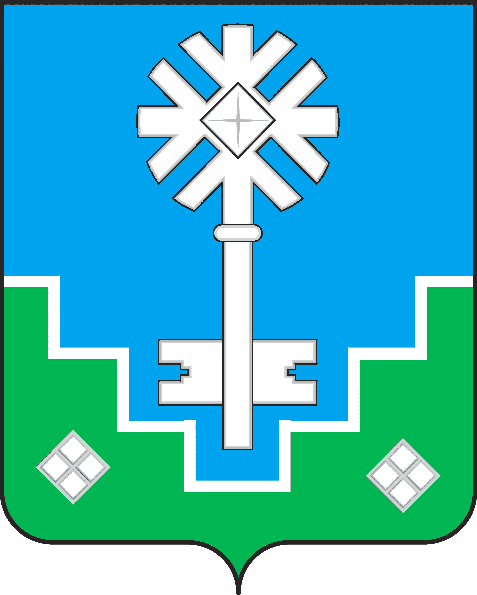 МИИРИНЭЙ ОРОЙУОНУН«Мииринэй куорат»МУНИЦИПАЛЬНАЙ ТЭРИЛЛИИ ДЬАhАЛТАТАУУРААХПредседатель комиссииДепутат городского Совета, председатель комиссии по бюджету, налоговой политике и землепользованиюЗаместитель председателяНачальник отдела по отраслевым вопросам Администрации МО «Город Мирный»Члены комиссииДепутат городского Совета, член комиссии по вопросам ЖКХ и отраслям промышленностиЧлены комиссииЧлен   Координационного  совета по развитию малого и среднего предпринимательстваЧлены комиссииНачальник управления потребительского рынка и развития предпринимательства Администрации МО «Мирнинский район»Секретарь комиссииГлавный специалист отдела по отраслевым вопросам Администрации МО «Город Мирный»